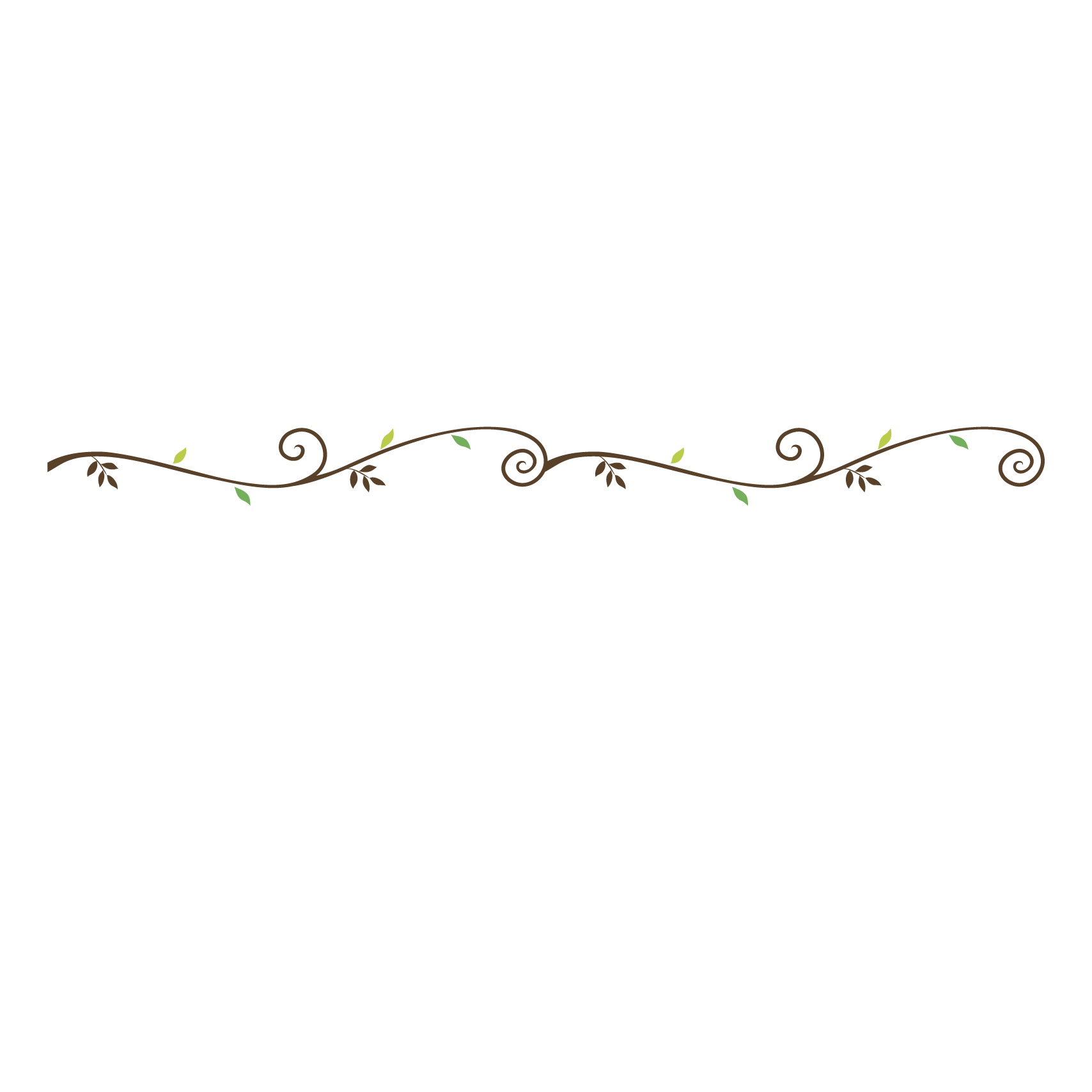 1 0 7 年 臺 北 市 家 庭 教 育 推 廣 活 動 「 從 Ｉ 出 發 」活 動 報 名 表活動目的從小學階段起，孩子的學習重心轉往學校，若能有家庭教育融入課程，孩子能透過了解自己，促進與家人間的關係。「從I出發」以中年級孩子為主，期望透過自我認同、認識情緒及家人互動等不同主題活動，帶給成員多元的知識學習與體驗，使成員達到多元學習的效果，並增進與家人間的互動。主辦單位：實踐大學家庭研究與兒童發展學系協辦單位：臺北市家庭教育中心活動對象：本市國小中年級兒童15名活動時間：107年10月06日（六）13:20-16:30活動地點：臺北市家庭教育中心四樓（地址：臺北市中山區吉林路110號）＊備註：請家長接送孩子至本中心四樓教室，備有家長休息室。課程內容： ＊備註：(1)本活動不收取任何材料費用。　(2)報名即需全程參與活動。報名時間：即日起至107 / 10 / 01（一），請繳交回輔導室活動負責人：林小姐連絡電話：0903-388-368電子郵件：sandy111068@gmail.com＊欲報名者，請將下頁報名表及家長（監護人）同意書一同繳回，謝謝。1 0 7 年 臺 北 市 家 庭 教 育 推 廣 活 動 「 從 Ｉ 出 發 」家　長　（　監　護　人　）　同　意　書茲同意本人子女         年         班  學生                         參加107年 臺北市家庭教育推廣活動「從Ｉ出發」，如於活動過程中有身體不適狀況，願配合主辦單位全力進行最妥適之照顧。家 長 或 監 護 人 簽 章：＿＿＿＿＿＿＿＿＿＿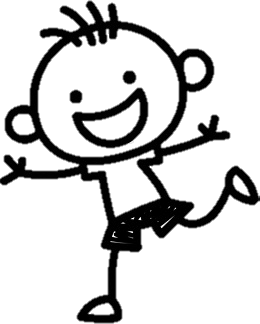 關                   係：＿＿＿＿＿＿＿＿＿＿緊  急  聯  絡  電  話 ：＿＿＿＿＿＿＿＿＿＿日                   期：中 華 民 國  107  年      月      日參加者如未滿18歲，依法需事先徵求獲得法定代理人、家長或監護權人之同意並應於本同意書上親自簽章。----------------------------------------------------------------------------------------------------------------------------------107年 臺北市家庭教育推廣活動「從Ｉ出發」報名表因應個人資料保護法，報名表及同意書之個人資料僅用於本次活動相關事務。                       家長簽名 　　　　　　　　　   日期 　　　　　　　日期時間課程內容10/06（六）13:20-13:30報到、集合時間10/06（六）13:30-14:30藍色蜘蛛網（自我認同）10/06（六）14:30-15:30情緒colorful！（認識情緒）10/06（六）15:30-16:30愛要大聲說（家人互動）兒童姓名性別□男     □女就讀學校年級聯絡人關係聯絡電話手機聯絡地址